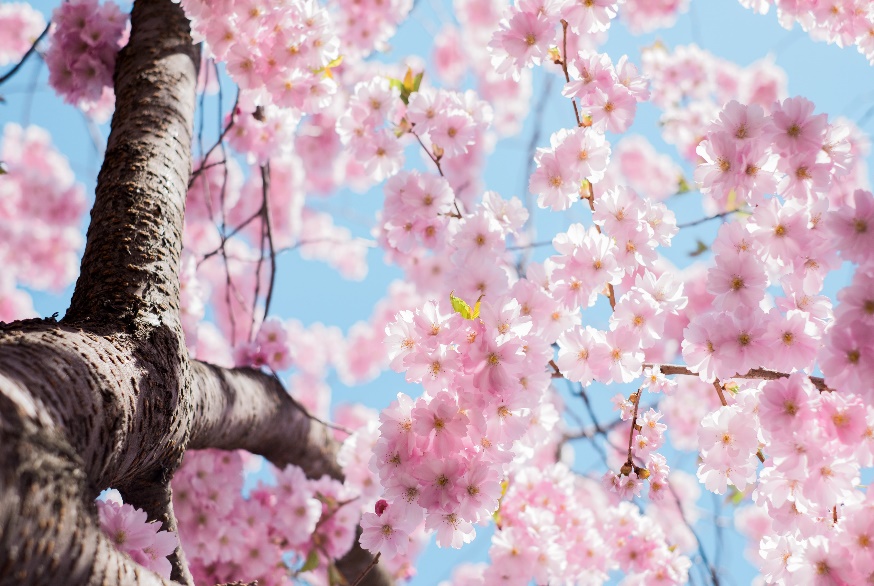  MarsAprilMai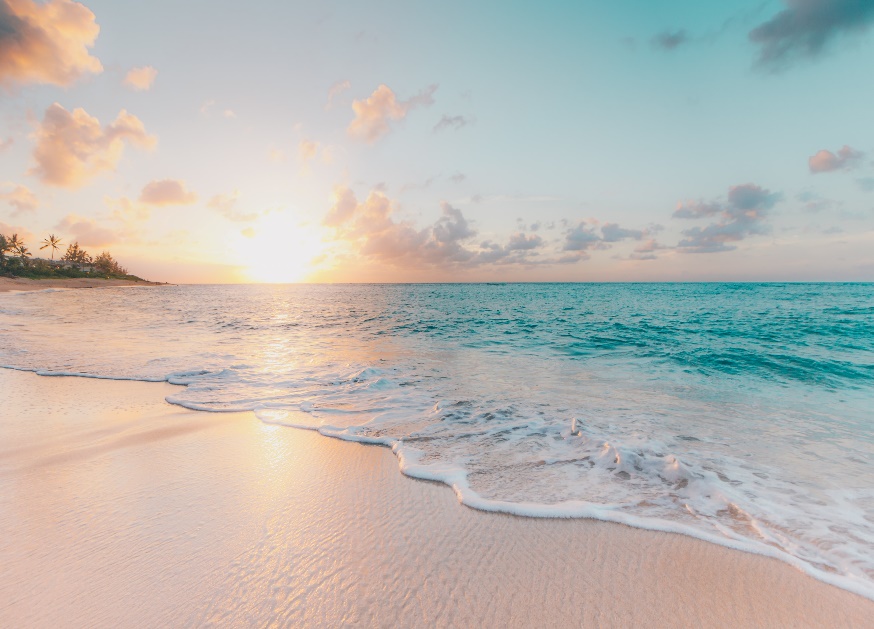 JuniJuliAugust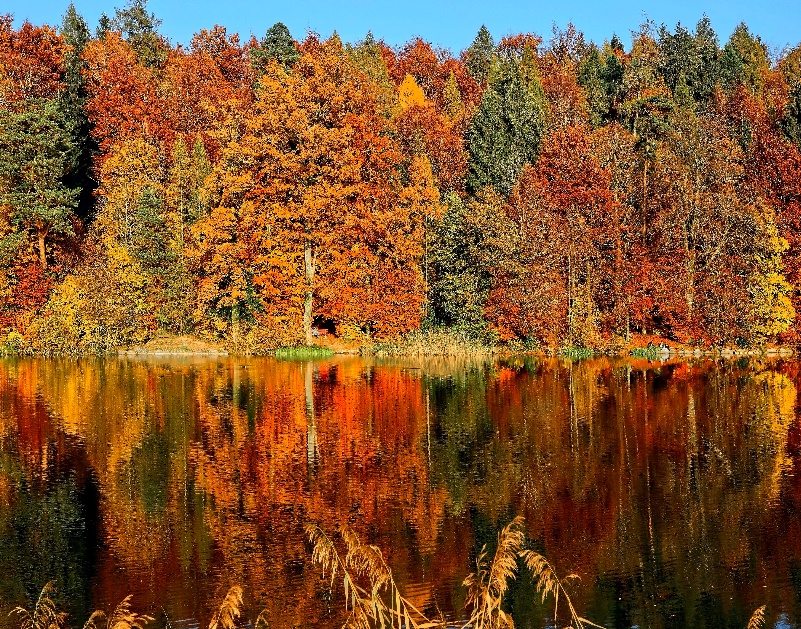 SeptemberOktoberNovember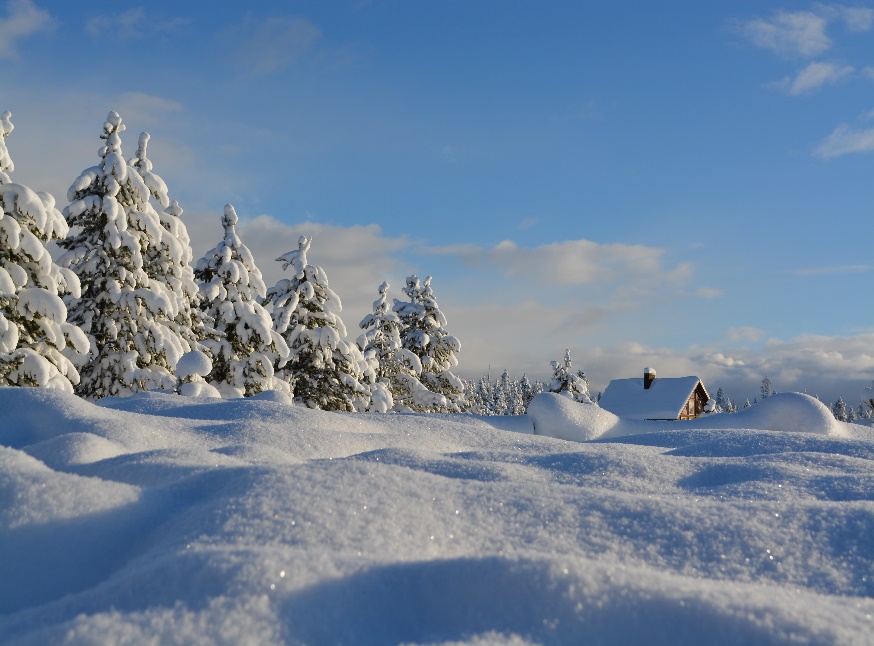 DesemberJanuarFebruar